ALLEGATO al C.U. N. 10 del   7  ottobre  2021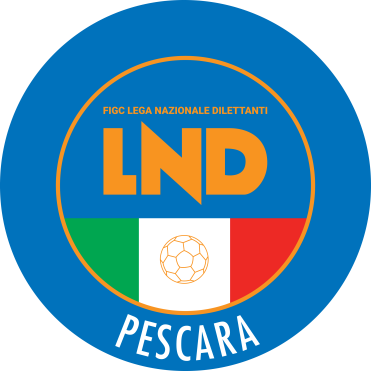 CALENDARIO :CAMPIONATO PROVINCIALE JUNIORESSTAGIONE SPORTIVA 2021/2022     N.B. GLI ALLEGATI IN OGGETTO FANNO PARTE INTEGRANTE DEL C.U.N.10 DEL 7 ottobre 2021IL PRESENTE CALENDARIO E’ DI PROPRIETA' RISERVATA DEL COMITATO REGIONALE ABRUZZO, PER LA SUA	     RIPRODUZIONE, A QUALSIASI TITOLO, E' NECESSARIA L'AUTORIZZAZIONE PREVENTIVA DEL COMITATO STESSO* DELEGAZIONE          *                                                                                                            F. I. G. C. - LEGA NAZIONALE DILETTANTI * PESCARA              *                                                   ************************************************************************                                                   *                                                                      *                                                   *   JUNIORES PESCARA                     GIRONE:   A                   *                                                   *                                                                      *                                                   ************************************************************************.--------------------------------------------------------------.   .--------------------------------------------------------------.| ANDATA: 10/10/21 |                       | RITORNO: 23/01/22 |   | ANDATA: 28/11/21 |                       | RITORNO: 20/03/22 || ORE...: 15:30    |   1  G I O R N A T A  | ORE....: 15:00    |   | ORE...: 14:30    |  7  G I O R N A T A   | ORE....: 15:00    ||--------------------------------------------------------------|   |--------------------------------------------------------------|| ACCADEMIA BIANCAZZURRA       -  SPORT MONTESILVANO 1926      |   |  CEPAGATTI                    -  SPORT MONTESILVANO 1926     || LETTESE                      -  PIANELLA 2012                |   |  F.C. VIRTUS PESCARA          -  FATER ANGELINI ABRUZZO      || PRO TIRINO CALCIO PESCARA    -  FATER ANGELINI ABRUZZO       |   |  LETTESE                      -  ACCADEMIA BIANCAZZURRA      || SCAFAPASSOCORDONE            -  FRANCAVILLA CALCIO 1927      |   |  PIANELLA 2012                -  FRANCAVILLA CALCIO 1927     || VALLE DEL FINO               -  CEPAGATTI                    |   |  VALLE DEL FINO               -  PRO TIRINO CALCIO PESCARA   || VIS MONTESILVANO CALCIO      -  F.C. VIRTUS PESCARA          |   |  VIS MONTESILVANO CALCIO      -  SCAFAPASSOCORDONE           |.--------------------------------------------------------------.   .--------------------------------------------------------------.| ANDATA: 17/10/21 |                       | RITORNO:  6/02/22 |   | ANDATA: 12/12/21 |                       | RITORNO:  3/04/22 || ORE...: 15:30    |   2  G I O R N A T A  | ORE....: 15:00    |   | ORE...: 14:30    |  8  G I O R N A T A   | ORE....: 16:00    ||--------------------------------------------------------------|   |--------------------------------------------------------------|| CEPAGATTI                    -  LETTESE                      |   |  ACCADEMIA BIANCAZZURRA       -  VIS MONTESILVANO CALCIO     || F.C. VIRTUS PESCARA          -  SCAFAPASSOCORDONE            |   |  FRANCAVILLA CALCIO 1927      -  CEPAGATTI                   || FATER ANGELINI ABRUZZO       -  VALLE DEL FINO               |   |  PRO TIRINO CALCIO PESCARA    -  LETTESE                     || FRANCAVILLA CALCIO 1927      -  ACCADEMIA BIANCAZZURRA       |   |  SCAFAPASSOCORDONE            -  PIANELLA 2012               || PIANELLA 2012                -  VIS MONTESILVANO CALCIO      |   |  SPORT MONTESILVANO 1926      -  FATER ANGELINI ABRUZZO      || SPORT MONTESILVANO 1926      -  PRO TIRINO CALCIO PESCARA    |   |  VALLE DEL FINO               -  F.C. VIRTUS PESCARA         |.--------------------------------------------------------------.   .--------------------------------------------------------------.| ANDATA: 24/10/21 |                       | RITORNO: 13/02/22 |   | ANDATA: 19/12/21 |                       | RITORNO: 10/04/22 || ORE...: 15:30    |   3  G I O R N A T A  | ORE....: 15:00    |   | ORE...: 14:30    |  9  G I O R N A T A   | ORE....: 16:00    ||--------------------------------------------------------------|   |--------------------------------------------------------------|| ACCADEMIA BIANCAZZURRA       -  SCAFAPASSOCORDONE            |   |  CEPAGATTI                    -  SCAFAPASSOCORDONE           || F.C. VIRTUS PESCARA          -  PIANELLA 2012                |   |  F.C. VIRTUS PESCARA          -  SPORT MONTESILVANO 1926     || LETTESE                      -  FATER ANGELINI ABRUZZO       |   |  FATER ANGELINI ABRUZZO       -  FRANCAVILLA CALCIO 1927     || PRO TIRINO CALCIO PESCARA    -  FRANCAVILLA CALCIO 1927      |   |  LETTESE                      -  VALLE DEL FINO              || VALLE DEL FINO               -  SPORT MONTESILVANO 1926      |   |  PIANELLA 2012                -  ACCADEMIA BIANCAZZURRA      || VIS MONTESILVANO CALCIO      -  CEPAGATTI                    |   |  VIS MONTESILVANO CALCIO      -  PRO TIRINO CALCIO PESCARA   |.--------------------------------------------------------------.   .--------------------------------------------------------------.| ANDATA:  7/11/21 |                       | RITORNO: 20/02/22 |   | ANDATA:  9/01/22 |                       | RITORNO: 24/04/22 || ORE...: 14:30    |   4  G I O R N A T A  | ORE....: 15:00    |   | ORE...: 14:30    | 10  G I O R N A T A   | ORE....: 16:30    ||--------------------------------------------------------------|   |--------------------------------------------------------------|| ACCADEMIA BIANCAZZURRA       -  F.C. VIRTUS PESCARA          |   |  ACCADEMIA BIANCAZZURRA       -  CEPAGATTI                   || CEPAGATTI                    -  PIANELLA 2012                |   |  FRANCAVILLA CALCIO 1927      -  SPORT MONTESILVANO 1926     || FATER ANGELINI ABRUZZO       -  VIS MONTESILVANO CALCIO      |   |  LETTESE                      -  F.C. VIRTUS PESCARA         || FRANCAVILLA CALCIO 1927      -  VALLE DEL FINO               |   |  PRO TIRINO CALCIO PESCARA    -  PIANELLA 2012               || SCAFAPASSOCORDONE            -  PRO TIRINO CALCIO PESCARA    |   |  SCAFAPASSOCORDONE            -  FATER ANGELINI ABRUZZO      || SPORT MONTESILVANO 1926      -  LETTESE                      |   |  VALLE DEL FINO               -  VIS MONTESILVANO CALCIO     |.--------------------------------------------------------------.   .--------------------------------------------------------------.| ANDATA: 14/11/21 |                       | RITORNO:  6/03/22 |   | ANDATA: 16/01/22 |                       | RITORNO:  1/05/22 || ORE...: 14:30    |   5  G I O R N A T A  | ORE....: 15:00    |   | ORE...: 14:30    | 11  G I O R N A T A   | ORE....: 16:30    ||--------------------------------------------------------------|   |--------------------------------------------------------------|| F.C. VIRTUS PESCARA          -  CEPAGATTI                    |   |  CEPAGATTI                    -  PRO TIRINO CALCIO PESCARA   || LETTESE                      -  FRANCAVILLA CALCIO 1927      |   |  F.C. VIRTUS PESCARA          -  FRANCAVILLA CALCIO 1927     || PIANELLA 2012                -  FATER ANGELINI ABRUZZO       |   |  FATER ANGELINI ABRUZZO       -  ACCADEMIA BIANCAZZURRA      || PRO TIRINO CALCIO PESCARA    -  ACCADEMIA BIANCAZZURRA       |   |  PIANELLA 2012                -  VALLE DEL FINO              || VALLE DEL FINO               -  SCAFAPASSOCORDONE            |   |  SPORT MONTESILVANO 1926      -  SCAFAPASSOCORDONE           || VIS MONTESILVANO CALCIO      -  SPORT MONTESILVANO 1926      |   |  VIS MONTESILVANO CALCIO      -  LETTESE                     |.--------------------------------------------------------------.   .--------------------------------------------------------------.| ANDATA: 21/11/21 |                       | RITORNO: 13/03/22 || ORE...: 14:30    |   6  G I O R N A T A  | ORE....: 15:00    ||--------------------------------------------------------------|| ACCADEMIA BIANCAZZURRA       -  VALLE DEL FINO               || FATER ANGELINI ABRUZZO       -  CEPAGATTI                    || FRANCAVILLA CALCIO 1927      -  VIS MONTESILVANO CALCIO      || PRO TIRINO CALCIO PESCARA    -  F.C. VIRTUS PESCARA          || SCAFAPASSOCORDONE            -  LETTESE                      || SPORT MONTESILVANO 1926      -  PIANELLA 2012                |N.B. FERMO RESTANDO L’ORDINE DELLE GARE SI PREGA DI CONSULTARE SETTIMANALMENTE IL PROGRAMMA ORARIO SUL COMUNICATO UFFICIALE CON EVENTUALI VARIAZIONI DI GIORNO E ORARIO*---------------------------*                                                     *-----------------------------------*|                   |       **   E L E N C O     C A M P I     D A    G I O C O  **                                   || COMITATO          |                                                                                                 || ABRUZZO           |       **    JUNIORES PESCARA                   GIRONE:   A                                      ||---------------------------------------------------------------------------------------------------------------------| -------------------------------------------------| SOCIETA'                             | CAMPO| DENOMINAZIONE CAMPO             LOCALITA' CAMPO               |  ORA  | INDIRIZZO                        TELEFONO       ||--------------------------------------|------|---------------------------------------------------------------|-------| -------------------------------------------------|                                      |      |                                                               |       || ACCADEMIA BIANCAZZURRA               |   12 | PESCARA "ADRIANO FLACCO"        PESCARA                       |       | VIA PEPE                       | 085  42831     ||                                      |      |                                                               |       |                                |                || LETTESE                              |  132 | LETTOMANOPPELLO COMUNALE        LETTOMANOPPELLO               |       | VIA COLLE ROTONDO              |                ||                                      |      |                                                               |       |                                |                || PRO TIRINO CALCIO PESCARA            |   12 | PESCARA "ADRIANO FLACCO"        PESCARA                       |       | VIA PEPE                       | 085  42831     ||                                      |      |                                                               |       |                                |                || SCAFAPASSOCORDONE                    |  138 | SCAFA COM.LE"RACITI CIAMPONI"   SCAFA                         |       | VIA P. TOGLIATTI 2             | 085  8543404   ||                                      |      |                                                               |       |                                |                || VALLE DEL FINO                       |  114 | MONTEFINO                       MONTEFINO                     |       | S.S.81 KM 78+150 C.DA MARCIANO |                ||                                      |      |                                                               |       |                                |                || VIS MONTESILVANO CALCIO              |   45 | MONTESILVANO"G. SPEZIALE"       MONTESILVANO                  |       | VIA UGO FOSCOLO                |                ||                                      |      |                                                               |       |                                |                || CEPAGATTI                            |   41 | CEPAGATTI  N.MARCANTONIO        CEPAGATTI                     |       | VIA SANTUCCIONE                |                ||                                      |      |                                                               |       |                                |                || F.C. VIRTUS PESCARA                  |   12 | PESCARA "ADRIANO FLACCO"        PESCARA                       |       | VIA PEPE                       | 085  42831     ||                                      |      |                                                               |       |                                |                || FATER ANGELINI ABRUZZO               |  556 | "R.FEBO" EX GESUITI             PESCARA                       |       | V.MAESTRI DEL LAVORO D'ITALIA  |      4170841   ||                                      |      |                                                               |       |                                |                || FRANCAVILLA CALCIO 1927              |  144 | FRANCAVILLA ANTISTADIO          FRANCAVILLA AL MARE           |       | VIALE NETTUNO -VALLE ANZUCA    | 085            ||                                      |      |                                                               |       |                                |                || PIANELLA 2012                        |  543 | PIANELLA COM.LE "NARDANGELO"    PIANELLA                      |       | LOCALITÀ NARDANGELO            |                ||                                      |      |                                                               |       |                                |                || SPORT MONTESILVANO 1926              |   45 | MONTESILVANO"G. SPEZIALE"       MONTESILVANO                  |       | VIA UGO FOSCOLO                |                ||                                      |      |                                                               |       |                                |                ||--------------------------------------|------|---------------------------------------------------------------|-------| -------------------------------------------------N.B. I CAMPI ASSEGNATI ALLE SQUADRE DI PESCARA SONO DA CONSIDERARE PURAMENTE INDICATIVI